Activity 6:Based on a given graph, analyze the graph of blood glucose levels against time to find out the relationship between the Glycemic Index (GI) and the rate of carbohydrate increasing glucose in the blood. 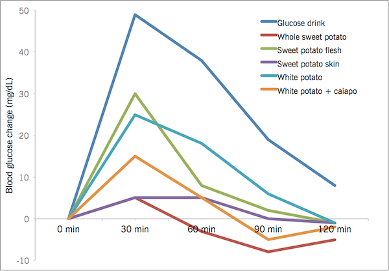 Figure 1: Graph of Blood Glucose Change vs TimeAnswer the following questions:Will you be able to choose food with a high Glycemic Index?Why is food with a high Glycemic Index not suitable to be eaten on the race day?	Activity 7:From the given Table A and Table B, mix and match ingredients of you recommended energy bar for marathoners. Choose from the three categories: Cereal, Dried fruit, Nuts and extras. You will have to follow instructions given by the teacher and design your own energy bar for marathoner. You will also have to explain on the relevance of the ingredients used in their energy bar. Table A: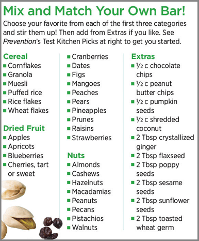 Table B:Dried fruit caloric tableDried fruit caloric tableDried fruit caloric tableDried fruit caloric tableDried fruit caloric tableDried fruit caloric tableProductQuantityEnergy (kcal)Protein (g)Fat (g)Sugar(g)Almonds100 g57220,052,020,5Cashews100 g63325,253,612,6Cedar nuts100 g62912,061,012,0Coco nuts100 g3803,433,529,5Dried apples100 g2382,12,162,3Dried apricots100 g2845,41,272,2Dried apricots with stone100 g2275,00,053,0Dried bananas100 g3903,91,880,5Dried briar fruit100 g1103,40,021,5Dried dates100 g2772,00,474,0Dried figs100 g2903,61,278,0Dried peach100 g2543,00,457,7Dried pears100 g2702,30,662,6Hazelnuts100 g64014,463,014,9Hazelnuts100 g70716,166,99,9Mustard pits100 g47425,830,823,4Peanuts100 g56025,746,119,2Pecans100 g58920,548,525,0Poppy seeds100 g47820,142,924,7Prunes100 g2673,51,268,9Pumpkin seeds100 g55624,545,818,0Raisins100 g2772,30,571,2Roast chestnuts100 g1823,22,233,8Sesame seeds100 g56519,448,712,2Sunflower seeds100 g56124,443,724,6Walnuts100 g64516,060,318,0